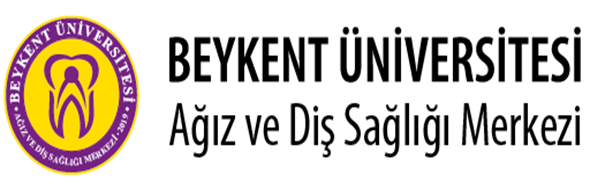       BEYKENT ÜNİVERSİTESİ AĞIZ VE DİŞ SAĞLIĞI MERKEZİ SARF MALZEME ALIMI BİRİM FİYAT TEKLİF CETVELİİhale kayıt numarası: 2023/0022*Tabloya gerektiği kadar satır eklenecektir. *Kısmi teklif verilemez.Adı ve SOYADI/Ticaret UnvanıKaşe ve İmza81 Bu sütun idarece hazırlanacaktır. 2  Bu sütun isteklilerce doldurulacaktır. 3Teklif vermeye yetkili kişi tarafından her sayfası ad ve soyadı/ticaret unvanı yazılarak imzalanacaktır. Teklifin ortak girişim  (iş ortaklığı veya konsorsiyum) olarak verilmesi halinde, teklif mektubu bütün ortaklar veya yetki verdikleri kişiler tarafından imzalanacaktır.      BEYKENT ÜNİVERSİTESİ AĞIZ VE DİŞ SAĞLIĞI MERKEZİ SARF MALZEME ALIMI BİRİM FİYAT TEKLİF CETVELİİhale kayıt numarası: 2023/0022*Tabloya gerektiği kadar satır eklenecektir. *Kısmi teklif verilemez.Adı ve SOYADI/Ticaret UnvanıKaşe ve İmza81 Bu sütun idarece hazırlanacaktır. 2  Bu sütun isteklilerce doldurulacaktır. 3Teklif vermeye yetkili kişi tarafından her sayfası ad ve soyadı/ticaret unvanı yazılarak imzalanacaktır. Teklifin ortak girişim  (iş ortaklığı veya konsorsiyum) olarak verilmesi halinde, teklif mektubu bütün ortaklar veya yetki verdikleri kişiler tarafından imzalanacaktır.      BEYKENT ÜNİVERSİTESİ AĞIZ VE DİŞ SAĞLIĞI MERKEZİ SARF MALZEME ALIMI BİRİM FİYAT TEKLİF CETVELİİhale kayıt numarası: 2023/0022*Tabloya gerektiği kadar satır eklenecektir. *Kısmi teklif verilemez.Adı ve SOYADI/Ticaret UnvanıKaşe ve İmza81 Bu sütun idarece hazırlanacaktır. 2  Bu sütun isteklilerce doldurulacaktır. 3Teklif vermeye yetkili kişi tarafından her sayfası ad ve soyadı/ticaret unvanı yazılarak imzalanacaktır. Teklifin ortak girişim  (iş ortaklığı veya konsorsiyum) olarak verilmesi halinde, teklif mektubu bütün ortaklar veya yetki verdikleri kişiler tarafından imzalanacaktır.      BEYKENT ÜNİVERSİTESİ AĞIZ VE DİŞ SAĞLIĞI MERKEZİ SARF MALZEME ALIMI BİRİM FİYAT TEKLİF CETVELİİhale kayıt numarası: 2023/0022*Tabloya gerektiği kadar satır eklenecektir. *Kısmi teklif verilemez.Adı ve SOYADI/Ticaret UnvanıKaşe ve İmza81 Bu sütun idarece hazırlanacaktır. 2  Bu sütun isteklilerce doldurulacaktır. 3Teklif vermeye yetkili kişi tarafından her sayfası ad ve soyadı/ticaret unvanı yazılarak imzalanacaktır. Teklifin ortak girişim  (iş ortaklığı veya konsorsiyum) olarak verilmesi halinde, teklif mektubu bütün ortaklar veya yetki verdikleri kişiler tarafından imzalanacaktır.      BEYKENT ÜNİVERSİTESİ AĞIZ VE DİŞ SAĞLIĞI MERKEZİ SARF MALZEME ALIMI BİRİM FİYAT TEKLİF CETVELİİhale kayıt numarası: 2023/0022*Tabloya gerektiği kadar satır eklenecektir. *Kısmi teklif verilemez.Adı ve SOYADI/Ticaret UnvanıKaşe ve İmza81 Bu sütun idarece hazırlanacaktır. 2  Bu sütun isteklilerce doldurulacaktır. 3Teklif vermeye yetkili kişi tarafından her sayfası ad ve soyadı/ticaret unvanı yazılarak imzalanacaktır. Teklifin ortak girişim  (iş ortaklığı veya konsorsiyum) olarak verilmesi halinde, teklif mektubu bütün ortaklar veya yetki verdikleri kişiler tarafından imzalanacaktır.      BEYKENT ÜNİVERSİTESİ AĞIZ VE DİŞ SAĞLIĞI MERKEZİ SARF MALZEME ALIMI BİRİM FİYAT TEKLİF CETVELİİhale kayıt numarası: 2023/0022*Tabloya gerektiği kadar satır eklenecektir. *Kısmi teklif verilemez.Adı ve SOYADI/Ticaret UnvanıKaşe ve İmza81 Bu sütun idarece hazırlanacaktır. 2  Bu sütun isteklilerce doldurulacaktır. 3Teklif vermeye yetkili kişi tarafından her sayfası ad ve soyadı/ticaret unvanı yazılarak imzalanacaktır. Teklifin ortak girişim  (iş ortaklığı veya konsorsiyum) olarak verilmesi halinde, teklif mektubu bütün ortaklar veya yetki verdikleri kişiler tarafından imzalanacaktır.      BEYKENT ÜNİVERSİTESİ AĞIZ VE DİŞ SAĞLIĞI MERKEZİ SARF MALZEME ALIMI BİRİM FİYAT TEKLİF CETVELİİhale kayıt numarası: 2023/0022*Tabloya gerektiği kadar satır eklenecektir. *Kısmi teklif verilemez.Adı ve SOYADI/Ticaret UnvanıKaşe ve İmza81 Bu sütun idarece hazırlanacaktır. 2  Bu sütun isteklilerce doldurulacaktır. 3Teklif vermeye yetkili kişi tarafından her sayfası ad ve soyadı/ticaret unvanı yazılarak imzalanacaktır. Teklifin ortak girişim  (iş ortaklığı veya konsorsiyum) olarak verilmesi halinde, teklif mektubu bütün ortaklar veya yetki verdikleri kişiler tarafından imzalanacaktır.      BEYKENT ÜNİVERSİTESİ AĞIZ VE DİŞ SAĞLIĞI MERKEZİ SARF MALZEME ALIMI BİRİM FİYAT TEKLİF CETVELİİhale kayıt numarası: 2023/0022*Tabloya gerektiği kadar satır eklenecektir. *Kısmi teklif verilemez.Adı ve SOYADI/Ticaret UnvanıKaşe ve İmza81 Bu sütun idarece hazırlanacaktır. 2  Bu sütun isteklilerce doldurulacaktır. 3Teklif vermeye yetkili kişi tarafından her sayfası ad ve soyadı/ticaret unvanı yazılarak imzalanacaktır. Teklifin ortak girişim  (iş ortaklığı veya konsorsiyum) olarak verilmesi halinde, teklif mektubu bütün ortaklar veya yetki verdikleri kişiler tarafından imzalanacaktır.                        KISIM 1                                                                                              A1                        KISIM 1                                                                                              A1                        KISIM 1                                                                                              A1                        KISIM 1                                                                                              A1                        KISIM 1                                                                                              A1                        KISIM 1                                                                                              A1                        KISIM 1                                                                                              A1                        KISIM 1                                                                                              A1SIRAİş Kaleminin Adı ve Kısa Açıklaması 6Mal / Hizmetin
ÖzellikleriMal / Hizmetin
MiktarıÖlçü
BirimiÖlçü
BirimiBirim Fiyat1DH_BİSTÜRİ UCU 100'LÜ NO:15(KUTUSU 100LÜ)CERRAHİ3KUTUKUTU2DH_ELDİVEN CERRAHİ PUDRASIZ STERİL NO:6.5CERRAHİ75ADETADET3DH_ELDİVEN CERRAHİ PUDRASIZ STERİL NO:8,5CERRAHİ100ADETADET4DH_ENJEKTÖR 3P 10ML DENTALCERRAHİ25ADETADET5DH_ENJEKTÖR 3P 2.5ML 40MM DENTAL (SİYAH)CERRAHİ1250ADETADET6DH_ENJEKTÖR 3P 20ML DENTALCERRAHİ200ADETADET7DH_ENJEKTÖR 3P 50MLCERRAHİ25ADETADET8DH_ENJEKTÖR İNSÜLİN 0,5MLCERRAHİ20ADETADET9DH_İMPLANT ÖRTÜ SETİ STERİLCERRAHİ60ADETADET10DH_SÜTÜR İPEK 3/0 18MM KESKİN S4185 12'LİCERRAHİ6KUTUKUTU11DH_SÜTÜR İPEK 3/0 18MM YUVARLAK S4180 12'LİCERRAHİ6KUTUKUTU12İZOTONİK 500 ML MX POLİFARMA*CERRAHİ25ADETADET13JEL KOMPRESS SICAK-SOĞUKCERRAHİ75ADETADET14DH_BOX ÖNLÜĞÜCERRAHİ 100ADETADETTOPLAM TUTAR  (K.D.V Dahil)TOPLAM TUTAR  (K.D.V Dahil)TOPLAM TUTAR  (K.D.V Dahil)TOPLAM TUTAR  (K.D.V Dahil)TOPLAM TUTAR  (K.D.V Dahil)                        KISIM 2                                                                                             A1                        KISIM 2                                                                                             A1                        KISIM 2                                                                                             A1                        KISIM 2                                                                                             A1                        KISIM 2                                                                                             A1                        KISIM 2                                                                                             A1SIRAİş Kaleminin Adı ve Kısa Açıklaması 6Mal / Hizmetin
ÖzellikleriMal / Hizmetin
MiktarıÖlçü
Birimi     Birim Fiyat1DH_ENDODONTİK ENJEKTÖR UCUENDODONTİ200ADET2DH_FİBER POST REFİL 5'li (BEYAZ)ENDODONTİ1ADET3DH_FİBER POST REFİL 5'li (SARI)ENDODONTİ1ADET4DH_GUTTA PERCHA AÇILI 04 NO:25ENDODONTİ5ADET5DH_GUTTA PERCHA AÇILI 04 NO:30ENDODONTİ5ADET6DH_MTA CEM ANGELUS SİMANENDODONTİ2ADET7DH_SDR PLUS BULK FİLLENDODONTİ112ADET8KANAL DOLGU PATI KALSİNENDODONTİ2ADETTOPLAM TUTAR  (K.D.V Dahil)TOPLAM TUTAR  (K.D.V Dahil)TOPLAM TUTAR  (K.D.V Dahil)TOPLAM TUTAR  (K.D.V Dahil)                        KISIM 3                                                                                             A1                        KISIM 3                                                                                             A1                        KISIM 3                                                                                             A1                        KISIM 3                                                                                             A1                        KISIM 3                                                                                             A1                        KISIM 3                                                                                             A1                        KISIM 3                                                                                             A1SIRAİş Kaleminin Adı ve Kısa Açıklaması 6Mal / Hizmetin
ÖzellikleriMal / Hizmetin
MiktarıÖlçü
Birimi     Birim Fiyat1DH_BONDİNG FIRÇASI 100'lüGENEL KULLANIM15ADET2DH_ELDİVEN LATEKS MUAYENE PUDRASIZ MEDİUM 100'lüGENEL KULLANIM30KUTU3DH_ELDİVEN LATEKS MUAYENE PUDRASIZ SMALL 100'lüGENEL KULLANIM40KUTU4DH_ELDİVEN NİTRİL MUAYENE PUDRASIZ MEDİUM 100'LÜGENEL KULLANIM20KUTU5DH_ELDİVEN NİTRİL MUAYENE PUDRASIZ SMALL 100'LÜGENEL KULLANIM20KUTU6DH_PAMUK TAMPON  NO:1 (İNCE)GENEL KULLANIM5ADET7DH_PAMUK TAMPON  NO:2 (KALIN)GENEL KULLANIM3ADET8DH_RHODİUM AYNA BAŞIGENEL KULLANIM30ADETTOPLAM TUTAR  (K.D.V Dahil)TOPLAM TUTAR  (K.D.V Dahil)TOPLAM TUTAR  (K.D.V Dahil)TOPLAM TUTAR  (K.D.V Dahil)                        KISIM 4                                                                                            A1                        KISIM 4                                                                                            A1                        KISIM 4                                                                                            A1                        KISIM 4                                                                                            A1                        KISIM 4                                                                                            A1                        KISIM 4                                                                                            A1                        KISIM 4                                                                                            A1SIRAİş Kaleminin Adı ve Kısa Açıklaması 6Mal / Hizmetin
ÖzellikleriMal / Hizmetin
MiktarıÖlçü
Birimi     Birim Fiyat1DH_POLİSAJ FIRÇASI KIL 100'LÜPERİODONTOLOJİ1KUTU2DH_SODYUM HİPOKLORİT %5  250MLPERİODONTOLOJİ10ADETTOPLAM TUTAR  (K.D.V Dahil)TOPLAM TUTAR  (K.D.V Dahil)TOPLAM TUTAR  (K.D.V Dahil)TOPLAM TUTAR  (K.D.V Dahil)                        KISIM 5                                                                                            A1                        KISIM 5                                                                                            A1                        KISIM 5                                                                                            A1                        KISIM 5                                                                                            A1                        KISIM 5                                                                                            A1                        KISIM 5                                                                                            A1                        KISIM 5                                                                                            A1                        KISIM 5                                                                                            A1                        KISIM 5                                                                                            A1SIRAİş Kaleminin Adı ve Kısa Açıklaması 6Mal / Hizmetin
ÖzellikleriMal / Hizmetin
MiktarıÖlçü
BirimiÖlçü
Birimi     Birim Fiyat1DH_ALÇI SERT(SARI ALÇI)TİP:IIPROTEZ3ADETADET2DH_ALJİNATPROTEZ4ADETADET3DH_ARTİKÜLASYON KAĞIDI KIRMIZI DÜZ  200 MİKRONPROTEZ2ADETADET4DH_ARTİKÜLASYON KAĞIDI NALPROTEZ1ADETADET5DH_ÇUBUK YEŞİL (İMPRESSİON COMPOUND) 15'liPROTEZ1ADETADET6DH_KATALİZÖR AKTİVATÖR UNIVERSAL PLUS 60ML(KIRMIZI)PROTEZ5ADETADET7DH_MUM PEMBE DENTALPROTEZ2ADETADET8DH_ÖLÇÜ MADDESİ A TİPİ (1.ÖLÇÜ ZHERMACK ELITE PUTTY FAST SET)PROTEZ1ADETADET9DH_ÖLÇÜ MADDESİ OXASİL MUCOSA MEDİUMPROTEZ1ADETADET10DH_ÖLÇÜ MADDESİ SİLİKON C TİPİ OXASİL SOFT PUTTY 900MLPROTEZ3ADETADET11DH_ÖLÇÜ MADDESİ ZHERMACK ELİTE GLASS LİGHTBODY FAST SETPROTEZ1ADETADET12DH_CAM İYONEMER YAPIŞTIRMA SİMANI VOCO MERON  35GRX15MLPROTEZ 2ADETADETTOPLAM TUTAR  (K.D.V Dahil)TOPLAM TUTAR  (K.D.V Dahil)TOPLAM TUTAR  (K.D.V Dahil)TOPLAM TUTAR  (K.D.V Dahil)TOPLAM TUTAR  (K.D.V Dahil)                        KISIM 6                                                                                           A1                        KISIM 6                                                                                           A1                        KISIM 6                                                                                           A1                        KISIM 6                                                                                           A1                        KISIM 6                                                                                           A1                        KISIM 6                                                                                           A1                        KISIM 6                                                                                           A1                        KISIM 6                                                                                           A1SIRAİş Kaleminin Adı ve Kısa Açıklaması 6Mal / Hizmetin
ÖzellikleriMal / Hizmetin
MiktarıÖlçü
BirimiÖlçü
Birimi     Birim Fiyat1DH_AHŞAP KAMA ASORTİ 100'LÜRESTORATİF2KUTUKUTU2DH_AHŞAP KAMA TURUNCU 100'LÜRESTORATİF2KUTUKUTU3DH_ASİT JUMBO 50'MLRESTORATİF3KUTUKUTU4DH_BÖBREK MATRİX SETİRESTORATİF2KUTUKUTU5DH_CAM İYONOMER İONESEAL VOCO ŞIRINGA 2,5grRESTORATİF2ADETADET6DH_KOMPOZİT TÜP 3M ESPE Z250 A2RESTORATİF12ADETADET7DH_KOMPOZİT TÜP 3M ESPE Z250 A3RESTORATİF7ADETADET8DH_RETRAKSİYON İPİ NO:00RESTORATİF2ADETADETTOPLAM TUTAR  (K.D.V Dahil)TOPLAM TUTAR  (K.D.V Dahil)TOPLAM TUTAR  (K.D.V Dahil)TOPLAM TUTAR  (K.D.V Dahil)TOPLAM TUTAR  (K.D.V Dahil)                        KISIM 7                                                                                              A1                        KISIM 7                                                                                              A1                        KISIM 7                                                                                              A1                        KISIM 7                                                                                              A1                        KISIM 7                                                                                              A1                        KISIM 7                                                                                              A1SIRAİş Kaleminin Adı ve Kısa Açıklaması 6Mal / Hizmetin
ÖzellikleriMal / Hizmetin
MiktarıÖlçü
Birimi     Birim Fiyat1DH_ALET TEMİZLEME FIRÇASI TELSTERİLİZASYON10ADET2DH_BİYOLOJİK BUHAR İNDİKATÖR 20 DK.(KUTU İÇİ 50 ADET)STERİLİZASYON3KUTU3DH_BOWİE DİCK TEST PAKETİSTERİLİZASYON50ADET4DH_BUHAR KİMYASAL İNDİKATÖRÜ CLASS 6 250 LISTERİLİZASYON40KUTU5DH_BUHAR KÜME YÜK TESTİ (HELİX)STERİLİZASYON200ADET6DH_ÜÇ SATIRLI ETİKETSTERİLİZASYON10ADET7DH_OTOKLAV RULOSU 100MM x 200MTSTERİLİZASYON3ADET8DH_OTOKLAV RULOSU 150MM x 200MTSTERİLİZASYON2ADET9DH_OTOKLAV RULOSU 50MM x 200MTSTERİLİZASYON5ADET10DH_OTOKLAV RULOSU 75MM x 200MTSTERİLİZASYON15ADET11SEKUSEPT PLUS 6 LTSTERİLİZASYON4ADET12DH_EL YIKAMA KÖPÜĞÜ (DİVERSEY SOFT CARE 1.3 LT)STERİLİZASYON10ADETTOPLAM TUTAR  (K.D.V Dahil)TOPLAM TUTAR  (K.D.V Dahil)TOPLAM TUTAR  (K.D.V Dahil)TOPLAM TUTAR  (K.D.V Dahil)                        KISIM 8                                                                                             A1                        KISIM 8                                                                                             A1                        KISIM 8                                                                                             A1                        KISIM 8                                                                                             A1                        KISIM 8                                                                                             A1                        KISIM 8                                                                                             A1SIRAİş Kaleminin Adı ve Kısa Açıklaması 6Mal / Hizmetin
ÖzellikleriMal / Hizmetin
MiktarıÖlçü
Birimi     Birim Fiyat1CALCİ PAST 2.1GRPEDODONTİ1ADET2CAM İYONEMER IŞIKLA SERTLEŞENPEDODONTİ2ADET3DH_EVERX POSTERİOR 15'LİPEDODONTİ90ADET4GC FUJİCEM EVOLVEPEDODONTİ1KUTU5DH_KOMPOMER DYRACT XP A2 20'LİPEDODONTİ40ADET6NUSMİLE NEO PUTTY MTA 2,4GR(KUTUSU 2Lİ)PEDODONTİ6KUTU7PASLANMAZ ÇELİK KRON PEDODONTİK 5 Lİ D5 SOL ÜSTPEDODONTİ10ADET8PASLANMAZ ÇELİK KRON PEDODONTİK 5 Lİ D4 SOL ÜSTPEDODONTİ10ADET9PASLANMAZ ÇELİK KRON PEDODONTİK 5 Lİ D3 SOL ÜSTPEDODONTİ10ADET10PASLANMAZ ÇELİK KRON PEDODONTİK 5 Lİ D2 SOL ÜSTPEDODONTİ10ADET11PASLANMAZ ÇELİK KRON PEDODONTİK 5 Lİ D2SAĞ ÜSTPEDODONTİ10ADET12PASLANMAZ ÇELİK KRON PEDODONTİK 5 Lİ D4 SAĞ ÜSTPEDODONTİ10ADET13PASLANMAZ ÇELİK KRON PEDODONTİK 5 Lİ D5 SAĞ ÜSTPEDODONTİ10ADET14PASLANMAZ ÇELİK KRON PEDODONTİK 5 Lİ D7 SAĞ ÜSTPEDODONTİ10ADET15PASLANMAZ ÇELİK KRON PEDODONTİK 5 Lİ E6 SOL ÜSTPEDODONTİ10ADET16PASLANMAZ ÇELİK KRON PEDODONTİK 5 Lİ E5 SOL ÜSTPEDODONTİ10ADET17PASLANMAZ ÇELİK KRON PEDODONTİK 5 Lİ E4 SOL ÜSTPEDODONTİ10ADET18PASLANMAZ ÇELİK KRON PEDODONTİK 5 Lİ E3 SOL ÜST PEDODONTİ10ADET19PASLANMAZ ÇELİK KRON PEDODONTİK 5 Lİ E2 SOL ÜSTPEDODONTİ10ADET20PASLANMAZ ÇELİK KRON PEDODONTİK 5 Lİ E2 SAĞ ÜSTPEDODONTİ10ADET21PASLANMAZ ÇELİK KRON PEDODONTİK 5 Lİ E3 SAĞ ÜSTPEDODONTİ10ADET22PASLANMAZ ÇELİK KRON PEDODONTİK 5 Lİ E4 SAĞ ÜSTPEDODONTİ10ADET23PASLANMAZ ÇELİK KRON PEDODONTİK 5 Lİ D6 SOL ALTPEDODONTİ10ADET24PASLANMAZ ÇELİK KRON PEDODONTİK 5 Lİ D5 SOL ALTPEDODONTİ10ADET25PASLANMAZ ÇELİK KRON PEDODONTİK 5 Lİ D4 SOL ALTPEDODONTİ10ADET26PASLANMAZ ÇELİK KRON PEDODONTİK 5 Lİ D3 SOL ALTPEDODONTİ10ADET27PASLANMAZ ÇELİK KRON PEDODONTİK 5 Lİ D4 SAĞ ALTPEDODONTİ10ADET28PASLANMAZ ÇELİK KRON PEDODONTİK 5 Lİ D5 SAĞ ALTPEDODONTİ10ADET29PASLANMAZ ÇELİK KRON PEDODONTİK 5 Lİ D6 SAĞ ALTPEDODONTİ10ADET30PASLANMAZ ÇELİK KRON PEDODONTİK 5 Lİ E4 SOL ALTPEDODONTİ10ADET31PASLANMAZ ÇELİK KRON PEDODONTİK 5 Lİ E3 SOL ALTPEDODONTİ10ADET32PASLANMAZ ÇELİK KRON PEDODONTİK 5 Lİ E3 SAĞ ALTPEDODONTİ10ADET33PASLANMAZ ÇELİK KRON PEDODONTİK 5 Lİ E4 SAĞ ALTPEDODONTİ10ADET34PASLANMAZ ÇELİK KRON PEDODONTİK 5 Lİ E5 SAĞ ALTPEDODONTİ10ADET35PEDİATRİC ZİRKON MOLAR D7 SOL ÜSTPEDODONTİ3ADET36PEDİATRİC ZİRKON MOLAR  D6 SOL ÜSTPEDODONTİ3ADET37PEDİATRİC ZİRKON MOLAR  D5 SOL ÜSTPEDODONTİ3ADET38PEDİATRİC ZİRKON MOLAR  D4 SOL ÜSTPEDODONTİ3ADET39PEDİATRİC ZİRKON MOLAR  D3 SOL ÜSTPEDODONTİ3ADET40PEDİATRİC ZİRKON MOLAR  D2 SOL ÜSTPEDODONTİ3ADET41PEDİATRİC ZİRKON MOLAR  D2 SAĞ ÜSTPEDODONTİ3ADET42PEDİATRİC ZİRKON MOLAR  D3 SAĞ ÜST PEDODONTİ3ADET43PEDİATRİC ZİRKON MOLAR  D4 SAĞ ÜSTPEDODONTİ3ADET44PEDİATRİC ZİRKON MOLAR  D5 SAĞ ÜST PEDODONTİ3ADET45PEDİATRİC ZİRKON MOLAR  D6 SAĞ ÜSTPEDODONTİ3ADET46PEDİATRİC ZİRKON MOLAR  D7 SAĞ ÜSTPEDODONTİ3ADET47PEDİATRİC ZİRKON MOLAR  E7 SOL ÜSTPEDODONTİ3ADET48PEDİATRİC ZİRKON MOLAR  E6 SOL ÜSTPEDODONTİ3ADET49PEDİATRİC ZİRKON MOLAR  E5 SOL ÜSTPEDODONTİ3ADET50PEDİATRİC ZİRKON MOLAR  E4 SOL ÜSTPEDODONTİ2ADET51PEDİATRİC ZİRKON MOLAR  E3 SOL ÜSTPEDODONTİ3ADET52PEDİATRİC ZİRKON MOLAR E2 SOL ÜST PEDODONTİ3ADET53PEDİATRİC ZİRKON MOLAR  E2 SAĞ ÜSTPEDODONTİ3ADET54PEDİATRİC ZİRKON MOLAR  E3 SAĞ ÜSTPEDODONTİ3ADET55PEDİATRİC ZİRKON MOLAR  E4 SAĞ ÜSTPEDODONTİ3ADET56PEDİATRİC ZİRKON MOLAR  E5 SAĞ ÜSTPEDODONTİ3ADET57PEDİATRİC ZİRKON MOLAR  E6 SAĞ ÜSTPEDODONTİ3ADET58PEDİATRİC ZİRKON MOLAR E7 SAĞ ÜST PEDODONTİ3ADET59PEDİATRİC ZİRKON MOLAR  D7 SOL ALTPEDODONTİ3ADET60PEDİATRİC ZİRKON MOLAR  D6 SOL ALTPEDODONTİ3ADET61PEDİATRİC ZİRKON MOLAR  D5 SOL ALTPEDODONTİ3ADET62PEDİATRİC ZİRKON MOLAR  D4 SOL ALTPEDODONTİ3ADET63PEDİATRİC ZİRKON MOLAR  D3 SOL ALTPEDODONTİ3ADET64PEDİATRİC ZİRKON MOLAR  D2 SOL ALTPEDODONTİ3ADET65PEDİATRİC ZİRKON MOLAR  D2 SAĞ ALTPEDODONTİ3ADET66PEDİATRİC ZİRKON MOLAR  D3 SAĞ ALTPEDODONTİ2ADET67PEDİATRİC ZİRKON MOLAR  D4 SAĞ ALTPEDODONTİ3ADET68PEDİATRİC ZİRKON MOLAR  D5 SAĞ ALTPEDODONTİ2ADET69PEDİATRİC ZİRKON MOLAR  D6 SAĞ ALTPEDODONTİ3ADET70PEDİATRİC ZİRKON MOLAR  D7 SAĞ ALTPEDODONTİ3ADET71PEDİATRİC ZİRKON MOLAR  E7 SOL ALTPEDODONTİ3ADET72PEDİATRİC ZİRKON MOLAR  E6 SOL ALTPEDODONTİ3ADET73PEDİATRİC ZİRKON MOLAR  E5 SOL ALTPEDODONTİ3ADET74PEDİATRİC ZİRKON MOLAR  E4 SOL ALTPEDODONTİ3ADET75PEDİATRİC ZİRKON MOLAR  E3 SOL ALTPEDODONTİ3ADET76PEDİATRİC ZİRKON MOLAR  E2 SOL ALTPEDODONTİ2ADET77PEDİATRİC ZİRKON MOLAR  E2 SAĞ ALTPEDODONTİ3ADET78PEDİATRİC ZİRKON MOLAR  E3 SAĞ ALTPEDODONTİ3ADET79PEDİATRİC ZİRKON MOLAR  E4 SAĞ ALTPEDODONTİ3ADET80PEDİATRİC ZİRKON MOLAR  E5 SAĞ ALTPEDODONTİ3ADET81PEDİATRİC ZİRKON MOLAR  E6 SAĞ ALTPEDODONTİ3ADET82PEDİATRİC ZİRKON MOLAR  E7 SAĞ ALTPEDODONTİ3ADET83PEDİATRİC ZİRKON KANİN 3L SAĞ ÜSTPEDODONTİ5ADET84PEDİATRİC ZİRKON KANİN 3M SAĞ ÜSTPEDODONTİ6ADET85PEDİATRİC ZİRKON KANİN 3S SAĞ ÜSTPEDODONTİ5ADET86PEDİATRİC ZİRKON KANİN 3S SOL ÜSTPEDODONTİ5ADET87PEDİATRİC ZİRKON KANİN 3M SOL ÜSTPEDODONTİ6ADET88PEDİATRİC ZİRKON KANİN 3L SOL ÜSTPEDODONTİ6ADET89PEDİATRİC ZİRKON KANİN 3L SAĞ ALT PEDODONTİ5ADET90PEDİATRİC ZİRKON KANİN 3M SAĞ ALTPEDODONTİ5ADET91PEDİATRİC ZİRKON KANİN 3S SAĞ ALTPEDODONTİ5ADET92PEDİATRİC ZİRKON KANİN 3S SOL ALTPEDODONTİ5ADET93PEDİATRİC ZİRKON KANİN 3M SOL ALTPEDODONTİ5ADET94PEDİATRİC ZİRKON KANİN 3L SOL ALTPEDODONTİ6ADET95PEDİATRİC ZİRKON CANTRAL 1L SAĞ ÜSTPEDODONTİ5ADET96PEDİATRİC ZİRKON CANTRAL 1M SAĞ ÜSTPEDODONTİ5ADET97PEDİATRİC ZİRKON CANTRAL 1S SAĞ ÜSTPEDODONTİ5ADET98PEDİATRİC ZİRKON CANTRAL 1S SOL ÜSTPEDODONTİ5ADET99PEDİATRİC ZİRKON CANTRAL 1M SOL ÜSTPEDODONTİ5ADET100PEDİATRİC ZİRKON CANTRAL 1L SOL ÜSTPEDODONTİ5ADET101PEDİATRİC ZİRKON LATERAL 2L SAĞ ÜSTPEDODONTİ5ADET102PEDİATRİC ZİRKON LATERAL 2M SAĞ ÜSTPEDODONTİ7ADET103PEDİATRİC ZİRKON LATERAL 2S SAĞ ÜSTPEDODONTİ5ADET104PEDİATRİC ZİRKON LATERAL 2S SOL ÜSTPEDODONTİ6ADET105PEDİATRİC ZİRKON LATERAL 2M SOL ÜSTPEDODONTİ6ADET106PEDİATRİC ZİRKON LATERAL 2L SOL ÜSTPEDODONTİ5ADET107PALODENT V3 MATRİX SYSTEM DESİGNED BY 25X MATRİCES SİZE 3.5mmPEDODONTİ1KUTU108PALODENT V3 MATRİX SYSTEM DESİGNED BY 25X MATRİCES SİZE 4.5mmPEDODONTİ1KUTU109PALODENT V3 MATRİX SYSTEM DESİGNED BY 25X MATRİCES SİZE 5.5mmPEDODONTİ1KUTU110PALODENT V3 MATRİX SYSTEM DESİGNED BY 25X MATRİCES SİZE 6.5mmPEDODONTİ1KUTU111PALODENT V3 MATRİX SYSTEM DESİGNED BY 25x SMALL WEDGESPEDODONTİ1KUTU112PALODENT V3 MATRİX SYSTEM DESİGNED BY 25x MEDİUM WEDGESPEDODONTİ1KUTU113PALODENT V3 MATRİX SYSTEM DESİGNED BY 25x LARGE WEDGESPEDODONTİ1KUTU114MANDİBULAR ANTERİOR KESİCİ SET 12 LİPEDODONTİ1SETTOPLAM TUTAR  (K.D.V Dahil)TOPLAM TUTAR  (K.D.V Dahil)TOPLAM TUTAR  (K.D.V Dahil)TOPLAM TUTAR  (K.D.V Dahil)